ООО «Спейс Трэвел Ставрополь»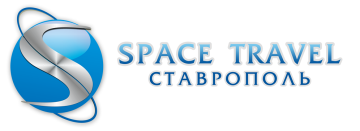 355006 г. Ставрополь, ул. Р. Люксембург, д. 1тел. 8(8652)949-200; 754-475 тел/факс:   8(8652)754-475.e-mail: stavropol@spacet.ruwww.space-travel.ru____________________________________________________________________________________________________АРТ -  ПЛЕНЭРЫЦЕЛИ И ЗАДАЧИ:поддержка и популяризация изобразительного искусства; расширение международных и межрегиональных связей, гармонизация межнациональных отношений; сохранение и развитие традиций многонациональной культуры Российской Федерации и зарубежных стран; выявление и всесторонняя поддержка наиболее талантливых и перспективных детей и молодежи в области искусств; развитие кругозора и интеллектуального уровня детей и подростков; привлечение к творчеству воспитанников детских домов, детей с ограниченными физическими возможностями; обмен опытом между коллективами, руководителями и педагогами, поддержка постоянных творческих контактов между ними, их объединение в рамках фестивального движения; повышение профессионального мастерства руководителей коллективов и педагогов (проведение семинаров, “круглых столов” и мастер – классов); привлечение внимания со стороны государственных, международных, коммерческих и общественных организаций к проблемам творческих коллективов; освещение творчества детей и молодежи в средствах массовой информации.НОМИНАЦИИ АРТ-ПЛЕНЭРАI. Графика (ручка, тушь, монохромная гуашь, монохромная акварель, пастель  и т.п.)II. Живопись (масло, акрил, гуашь, акварель, пастель и т.п.)III.  ФотографияIV. Декоративно-прикладное искусствоВОЗРАСТНЫЕ КАТЕГОРИИ И НОМИНАЦИИ    До 8 лет;   с 9 до 10 лет;  с 11 до 12 лет;    с 13 до 15 лет;     с 16 до 18;   старше 18В рамках пленэра предусмотрена  экскурсионная программа для участников.                                      Для организованных групп действует предложение 10+1 чел. бесплатно.НазваниеДата проведенияМесто проведенияДата подачи заявкиСтоимостьОрганизационный сборФинансовые условияМЕЖДУНАРОДНЫЙ АРТ-ПЛЕНЭР“ВЕСНА В ПАРИЖЕ”20-28.03Франция, ПарижДо 20.02419евро45евро В стоимость входит: Экскурсионная программа,  гид ,Ночлеги в отелях  Польши,   Парижа , Германии,   Праги, 7завтраков,  проезд в комфортабельном  автобусе.Дополнительно: ж.д. билеты Москва-Брест, мед.страховка,  виза, входные билеты в музеи, обеды 10-14 евро на территории ЕвропыМЕЖДУНАРОДНЫЙ АРТ-ПЛЕНЭР“ФЛОРЕНТИЙСКАЯ МОЗАИКА”01-10.05Италия, ФлоренцияДо 05.04484евро45евроВ стоимость входит: Экскурсионная программа, гид,  ночлеги в отелях Польши, Италии, Австрии, Германии, в 2-3 местн.номерахс удобствами, 8 конт. завтраков, проезд в комфортабельном автобусе .
Дополнительно:  ж/д билеты Москва-Брест, мед.страховка,   виза, обеды 10-14 евро на территории Европы.МЕЖДУНАРОДНЫЙ АРТ-ПЛЕНЭР“СТРАНА МАГНОЛИЙ”07-11.05Россия, СочиДо 20.047650 рубвключенВ орг. взнос входит: участие в пленэре, фестивале, круглых столах и мастер-классах.
Проживание в Панс. «НЕВА»  центр города),  в 2- 3-х мест. номерах с удобствами, трансферы, 3-х разовое питание, экск.обслуживание. Группа 15+1 бесплатноМЕЖДУНАРОДНЫЙ АРТ-ПЛЕНЭР“ЗВУКИ И КРАСКИ БЕЛЫХ НОЧЕЙ”05.06.2014-08.06Россия, Санкт-ПетербургДо 15.057750 руб.включенВ орг. взнос входит:участие в пленэре и мастер-классах,проживание в отеле Санкт-Петербург ***, Азимут*** в 2-х местных номерах с удобствами. завтрак  шведский стол, экскурсионная программа, трансфер.Дополнительно:организация п/п Группа 15+1 бесплатно.МЕЖДУНАРОДНЫЙ АРТ-ПЛЕНЭР“ОСТРОВ МЕЧТЫ”11.06.2014-25.06МальтаДо 20.05164евро20евроВ СТОИМОСТЬ ВХОДИТ:
 проживание в отеле 3* с завтраком  в 2-3-4-х мест. номерах с удобствами, трансферы,экскурсияДополнительно: авиаперелет, мед. страховка,
виза,стоимость обедов и ужинов 9-10 евро;
 мастер-класс 10 евро + расходные материалыМЕЖДУНАРОДНЫЙ АРТ-ПЛЕНЭР“ЗВЕЗДНЫЙ БРИЗ”20-30.06/30.06-10.07.Крым, СевастопольДо 01.06До 15.067дн.эконом 9850/10450
10дн.комф.12950/13810900руб.В стоимость тура входит:проживание в 3-4-5мест. номерах с удобствами,  трансфер,3-х разовое питание,экскурсия,  анимационная программа,  дискотеки для детей.
Дополнительно:проездМЕЖДУНАРОДНЫЙ АРТ-ПЛЕНЭР“МОРСКИ ЗВУЦИ / ЗВУКИ МОРЯ”27.06-04.07/18.07-25.07Болгария, ВарнаДо 05.06Отель 2*:7дн- 223UE
10дн- 278UE
14 дн-353UEОтель 3*:7дн-259 UE
10 дн 332 UE
14дн- 429UE20евроВ организационный взнос входит:
проживание в 2-3х местных номерах,  трансфер из аэропорта г.Варна и с ж.д. вокзала г.Варна, 3-х разовое питание,
участие в фестивале, экскурсии, мастер-классы, анимационная программа,  дискотеки для детей.Дополнительно:   проезд + визаМЕЖДУНАРОДНЫЙ АРТ-ПЛЕНЭР“ЛЕТО В ПАРИЖЕ”28.06-09.07Франция, ПарижДо 25.05419евро45евро В стоимость входит:  Экскурсионная программа, гид, ночлеги  в отелях Польши, Парижа, Германии, Праги, 7 конт. завтраков в отелях,  проезд в комфортабельном автобусе Дополнительно:ж.д. билеты Москва-Брест,страховка,  виза,, обеды 10-14 евро Международный детский и молодёжный пленэр «ARTPANORAMA 2014»с отдыхом в детском лагере на знаменитом чешском курорте 19-29.06;  01-11.07;  31.07-10.08ЧехияТЕПЛИЦЕЗа 30дней450евро35евроВ стоимость входит:- трансп.обслуживание+ гид; проживание в отеле "Панорама"  (2-3-местные номера с удобствами); 3-х разовое питание,  экскурсии по программеДополнительно оплачивается:  проезд, виза,страховка;  входные билеты по программе - 45 евро;   билет на электричку - 5 евро